As I mentioned in last week’s newsletter, I said I would let you know how much we raised for Comic Relief. Well our grand total was £672.17 – our best ever, so a big well done to you all.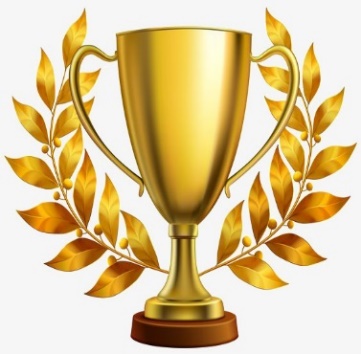 Please can I ask that payments for dinners and trips are paid on time. If you require any help or a Paypoint slip printing, please contact the office.At break next Thursday & Friday our fabulous FOBS team will be selling Mother’s Day gifts in the hall, so please send your child with some money if they wish to buy something.Year 4 Please make sure you know on which day your child is going to Moorland Home – you will have received a letter.